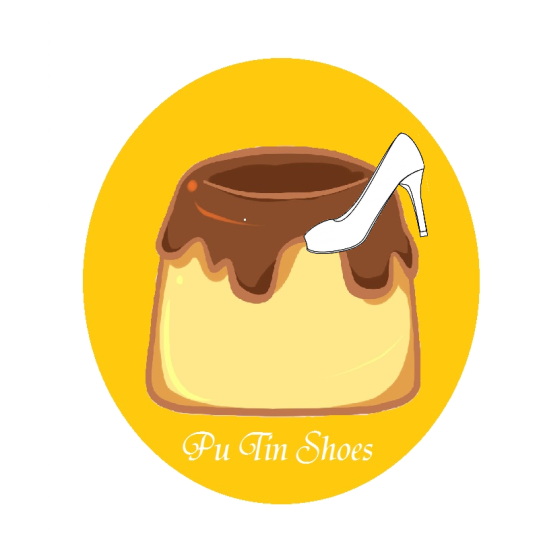 My shoes name is my nickname Putin. Because I like my nickname very much. Why is my nickname named Putin? Because my friends know me like to eat pudding, they called me Putin homonyms. My company logo picture is next to the title. I design it that the pudding in the base map, plus the vivid words. The most important thing, my heels shape as eating pudding spoon, to highlight the unique sense shoes. Now, I will introduce my company’s produce. My shoes are different from other people, because my shoes have the three different ideas. First, my shoes high can be increased 50 centimeters. Because most people generally want to look a little higher. So I decided to create one pair of tall people wear comfortable shoes.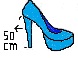 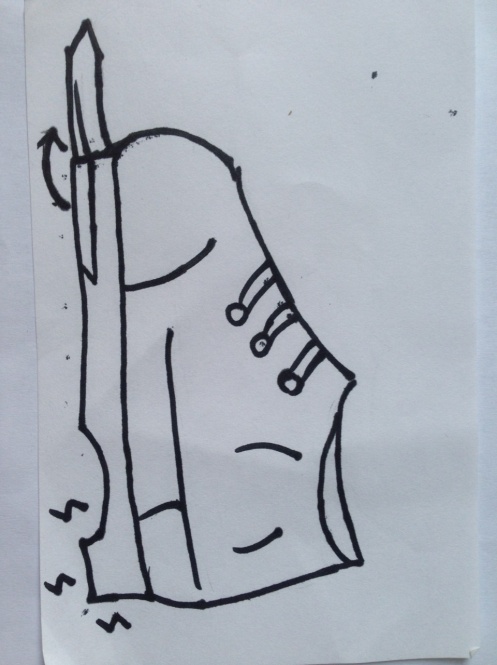 Second, my shoes are multi-functional self- defense appliances. For example, have knife to protect yourself or have the warning bell to caution the bad guy. When you go out in the midnight , the bad guy walk in your back. At that time no one in the street, you can knock your insole one time, the warning bell will ring to scare the bad guy. If the warning bell is unable to deter the bad guys, you can knock your insole twice, the knife will appear to protect yourself.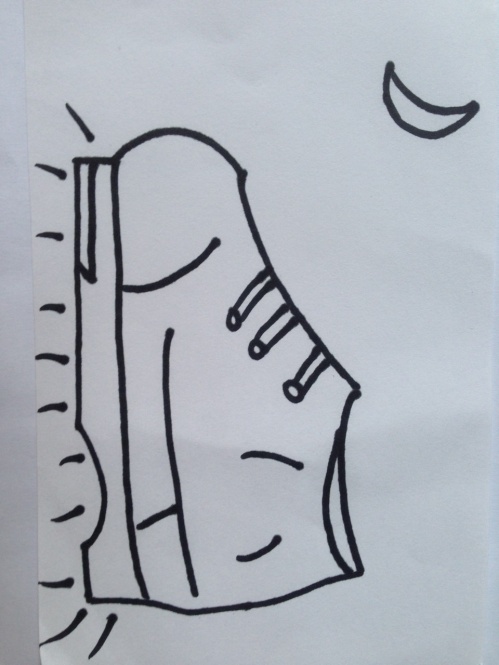 Third, my shoes will shine and waterproof at night. When you go on the road, some of the road without lights, at this time, your shoes will shine, you can let people when their were drive or ride can be noted your existence. In a rainy day, the sight is poor, you can clearly notice that other passers are walking. 